PLEASE GIVE DETAILS OF TEACHING PRACTICE IF THIS IS AN APPLICATION FOR A FIRST TEACHING APPOINTMENTWHAT BEST DESCRIBES YOUR ETHNIC ORIGIN? (Place x in relevant box)OFFICE USE ONLYPlease tear this slip off before supplying the Application Form to the shortlisting panel. Guidance on collecting monitoring data can be obtained from the Recruitment Monitoring Procedure in the Personnel Policy and Procedures Handbook. Thank you for completing this form.  If you have any queries or comments regarding Equal Opportunities monitoring please contact Range High School, Stapleton Road, Formby, Liverpool, L37 2YN Tel No: 01704 879315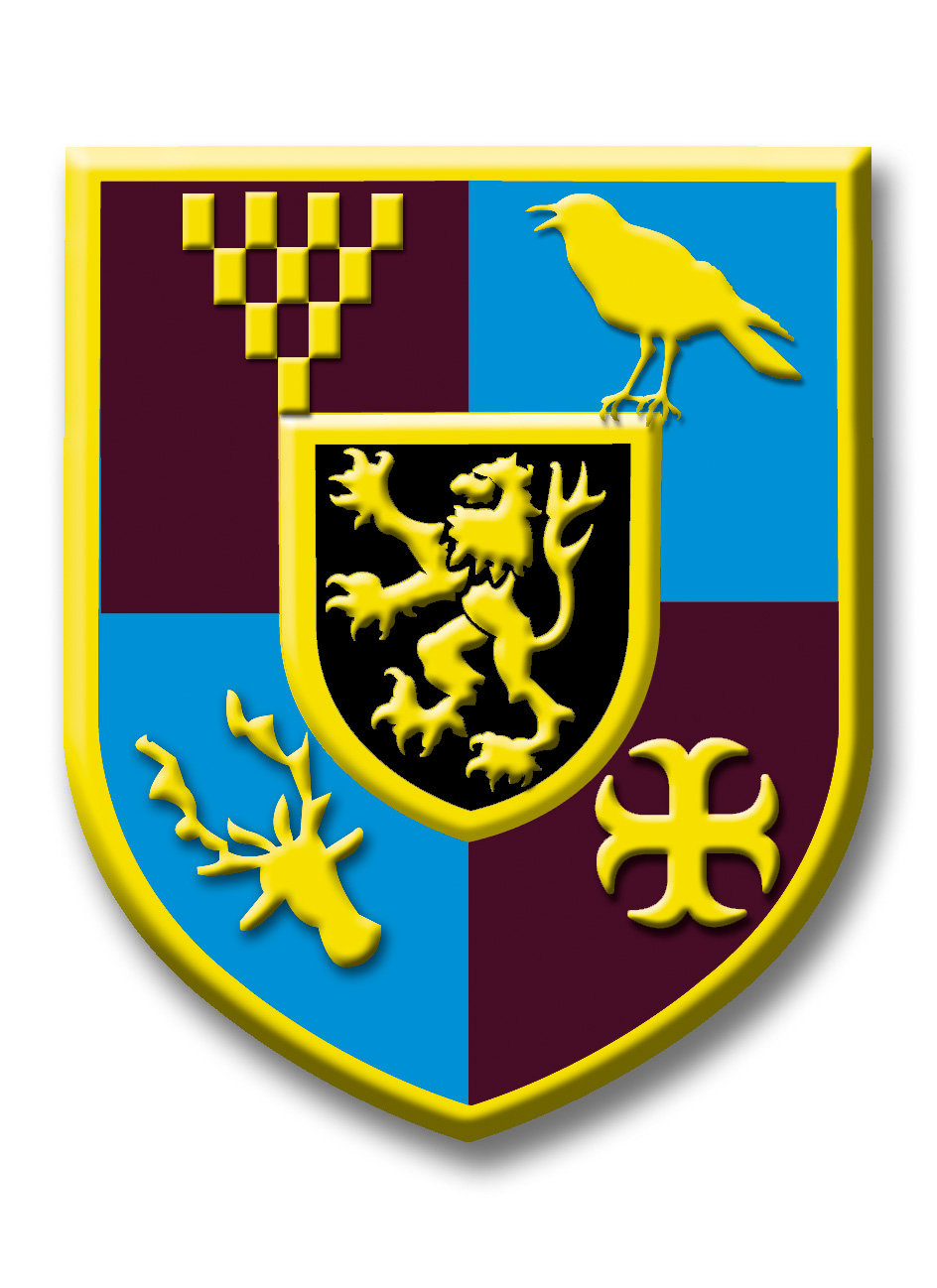 NQTAPPLICATION FOR EMPLOYMENTTEACHING STAFFCONFIDENTIALIMPORTANT NOTE:  A CURRICULUM VITAE (CV) MUST NOT BE SUBMITTED IN PLACE OF THIS APPROVED APPLICATION FORMFOR TEACHING APPOINTMENTS1.  POST DETAILSPOSITION APPLIED FOR: Computer Science TeacherPOST REF NO. CS-2022-01DEPARTMENT:  Computing/ICT DEPARTMENT:  Computing/ICT 2.  PERSONAL DETAILSSURNAME:SURNAME:FORENAMES:FORENAMES:ADDRESS:ADDRESS:HOME ADDRESS(if different)HOME ADDRESS(if different)N.I. NO.GTC REF. NO.:DFES REF. NO.:DO YOU REQUIRE A WORK PERMIT TO WORK IN THE ?	YES   		NO   DO YOU REQUIRE A WORK PERMIT TO WORK IN THE ?	YES   		NO   HOME TEL:WORK TEL:CONTACT PHONE NO.CONTACT PHONE NO.E-MAIL ADDRESS:E-MAIL ADDRESS:3.  EDUCATION AND TRAININGSECONDARY EDUCATIONSECONDARY EDUCATIONSECONDARY EDUCATIONSECONDARY EDUCATIONSECONDARY SCHOOL(S)  DATESDATESExaminations passed in all subjects (with grades and dates) including GCSE and ‘A’ LevelsSECONDARY SCHOOL(S)  FROMTOExaminations passed in all subjects (with grades and dates) including GCSE and ‘A’ LevelsUNIVERSITY OR COLLEGE ATTENDEDDATESDATESDEGREE ORCERTIFICATION OBTAINED(If Degree state Honours and Class)SUBJECT(S)DATE OF AWARDUNIVERSITY OR COLLEGE ATTENDEDFROMTODEGREE ORCERTIFICATION OBTAINED(If Degree state Honours and Class)SUBJECT(S)DATE OF AWARD TRAINED TO TEACH: TRAINED TO TEACH: TRAINED TO TEACH: TRAINED TO TEACH:OTHER QUALIFICATIONSOTHER QUALIFICATIONSOTHER QUALIFICATIONSOTHER QUALIFICATIONSQUALIFICATIONAWARDING BODYSUBJECT(S)(incl. grades, if applicable)DATE OF COURSE AND AWARD4.  EMPLOYMENT DETAILSPRESENT POSITION HELD:PRESENT POSITION HELD:PRESENT POSITION HELD:NAME AND ADDRESS OF SCHOOL:NAME AND ADDRESS OF SCHOOL:TYPE (including whether single sex):NAME AND ADDRESS OF SCHOOL:NAME AND ADDRESS OF SCHOOL:NO. ON SCHOOL ROLL:EDUCATION AUTHORITY:EDUCATION AUTHORITY:LOCAL OFFICE (if applicable):ADDRESS:ADDRESS:ADDRESS:ADDRESS:DATE APPOINTED:SCALE OF POST:CURRENT SALARY:EARLIEST COMMENCEMENT DATE:PREVIOUS EMPLOYMENT AS A QUALIFIED TEACHER  –  MOST RECENT POST FIRSTNAME AND ADDRESSOF SCHOOL AND NAMEOF LEA, WHERE APPLICABLETYPE OFSCHOOL ANDNO. ON ROLLPOSITION HELDAND SCALE OF POST – (FULL-TIME OR PART-TIME)DATESOFEMPLOYMENTREASONFORLEAVING5.  IN-SERVICE COURSES ATTENDED DURING THE LAST THREE YEARSDATECOURSE TITLECOURSE TITLECOURSE ORGANISERCOURSE ORGANISERCOURSE ORGANISER6.  EMPLOYMENT HISTORY OTHER THAN TEACHING6.  EMPLOYMENT HISTORY OTHER THAN TEACHING6.  EMPLOYMENT HISTORY OTHER THAN TEACHING6.  EMPLOYMENT HISTORY OTHER THAN TEACHING6.  EMPLOYMENT HISTORY OTHER THAN TEACHING6.  EMPLOYMENT HISTORY OTHER THAN TEACHINGNAME AND ADDRESS OF EMPLOYERNAME AND ADDRESS OF EMPLOYERNATURE OF EMPLOYMENT(STATE WHETHER FULL-TIME OR PART-TIME)NATURE OF EMPLOYMENT(STATE WHETHER FULL-TIME OR PART-TIME)SCALE OF POST AND SALARYDATES OF EMPLOYMENT7.  SALARY INFORMATION7.  SALARY INFORMATION7.  SALARY INFORMATION7.  SALARY INFORMATION7.  SALARY INFORMATION7.  SALARY INFORMATIONPLEASE GIVE DETAILS OF POINTS AWARDED ON BOTH A MANDATORY AND DISCRETIONARY BASISPLEASE GIVE DETAILS OF POINTS AWARDED ON BOTH A MANDATORY AND DISCRETIONARY BASISPLEASE GIVE DETAILS OF POINTS AWARDED ON BOTH A MANDATORY AND DISCRETIONARY BASISPLEASE GIVE DETAILS OF POINTS AWARDED ON BOTH A MANDATORY AND DISCRETIONARY BASISPLEASE GIVE DETAILS OF POINTS AWARDED ON BOTH A MANDATORY AND DISCRETIONARY BASISPLEASE GIVE DETAILS OF POINTS AWARDED ON BOTH A MANDATORY AND DISCRETIONARY BASISMANDATORYSCALE POINTQUALIFICATIONEXPERIENCE – (TEACHING)UPPER PAY SPINEADVANCED SKILLS TEACHERDISCRETIONARYEXPERIENCE – (NON-TEACHING)ALLOWANCESRECRUITMENT & RETENTIONMANAGEMENTSPECIAL NEEDSTOTAL POINTS SCORETOTAL POINTS SCOREAPPLICABLE FROM:APPLICABLE FROM:APPLICABLE FROM:8.  ADDITIONAL INFORMATIONTHIS SHOULD TAKE THE FORM OF A LETTER OF APPLICATIONPlease give on a separate sheet, your reasons for making this application relating your qualifications, experience and personal attributes to the position for which you are applying.  You may also wish to outline your leisure and spare time interests.9.  REHABILITATION OF OFFENDERS ACT 1974 AND DISCLOSUREThis post you are applying for is registered as exempt from the provisions of the Rehabilitation of Offenders Act 1974.  You are required to declare any pending prosecutions or convictions you may have, even if they would otherwise be regarded as ‘spent’ under this Act, and any convictions or bind-overs.Please disclose any convictions under separate cover.  Please indicate the box below and attach the details in an envelope stapled to this form.  The envelope must state your name and the details of the post.I have attached details of my convictions separately.	As this position is classed as ‘regulated’ under the Criminal Justice and Court Services Act 1997, Range High School is entitled to check with the DBS for the existence and content of any criminal record.Any information will be treated in the strictest of confidence and will be only taken into account in relation to an application where the exemption exists.  The disclosure of a criminal record or other information will not necessarily mean unsuitability for employment.  All cases will be examined on an individual basis and given full and fair consideration.It is a criminal offence to apply for a post that you have been disbarred, in law, from applying for.10.  REFEREESPLEASE ENTER THE NAME, ADDRESS, POSITION AND TELEPHONE NUMBER OF 2 REFEREES.  REFEREES SHOULD BE YOUR PRESENT/MOST RECENT AND PREVIOUS EMPLOYERS, WHEREVER POSSIBLE.PLEASE ENTER THE NAME, ADDRESS, POSITION AND TELEPHONE NUMBER OF 2 REFEREES.  REFEREES SHOULD BE YOUR PRESENT/MOST RECENT AND PREVIOUS EMPLOYERS, WHEREVER POSSIBLE.NameAddressTel NoEmail NameAddressTel NoEmailMAY THIS REFEREE BE CONTACTED WITHOUT FURTHER AUTHORITY FROM YOU?			YES 	NO MAY THIS REFEREE BE CONTACTED WITHOUT FURTHER AUTHORITY FROM YOU?			YES 	NO 11.  DECLARATIONI DECLARE THAT THE INFORMATION GIVEN ON THIS FORM IS TO THE BEST OF MY KNOWLEDGE CORRECT.  I  UNDERSTAND THAT CANVASSING, EITHER DIRECTLY OR INDIRECTLY, OF ANY GOVERNOR OR EMPLOYEE OF  OR THE GIVING OF FALSE OR MISLEADING INFORMATION, MAY LEAD TO DISQUALIFICATION OR, IF APPOINTED, MAY LEAD TO MY DISMISSAL.  SIGNED:									DATE:If you return this form by email (without signature) you are deemed to have accepted the above declaration.PLEASE RETURN COMPLETED FORM TO:                                 FORMBY                                 L37 2YN                                      OR VIA EMAIL TO:   admin@range.sefton.sch.uk  is a Limited Company registered in  and .Company Registration No: 7770687Registered office address:Stapleton Road, Formby, Liverpool, L37 2YNEQUAL OPPORTUNITIES IN RECRUITMENTMONITORING FORMEQUAL OPPORTUNITIES IN RECRUITMENT MONITORINGEQUAL OPPORTUNITIES IN RECRUITMENT MONITORINGPlease read the Guidance Notes before completing this form and return it with your application form.Why we are asking you to complete this form:All applicants for jobs within  will receive equal treatment, irrespective of their gender, age, race, religion or belief, sexual orientation or disability. By completing this form you will be helping us to monitor who is applying for jobs and measure how effectively we are reaching all sections of the community. There are a range of policies in place that are intended to provide a fair workplace for all. Please be assured that the information you provide will be treated in absolute confidence, and will be used for statistical monitoring purposes only. POST APPLIED FOR:                                                             VACANCY REF NO.HOW DID YOU FIND OUT ABOUT THIS VACANCY?                                          GENDERAGEMALE		                          DATE OF BIRTH _______________________FEMALE			     RACEWHITEBRITISHBRITISHMIXEDDUAL HERITAGEWHITE AND BLACK CARIBBEANIRISHIRISHMIXEDDUAL HERITAGEWHITE AND BLACK AFRICANPOLISHPOLISHMIXEDDUAL HERITAGEWHITE AND ASIANPORTUGUESEPORTUGUESEMIXEDDUAL HERITAGEANY OTHER MIXED BACKGROUND (please specify)ANY OTHER WHITE EUROPEAN (please specify)ANY OTHER WHITE EUROPEAN (please specify)ANY OTHER WHITE NON-EUROPEAN (please specify)ANY OTHER WHITE NON-EUROPEAN (please specify)CHINESE OR OTHER ETHNIC GROUPCHINESECHINESE OR OTHER ETHNIC GROUPTRAVELLERASIANASIANINDIANCHINESE OR OTHER ETHNIC GROUPGYPSYOR ASIAN BRITISHPAKISTANIPAKISTANICHINESE OR OTHER ETHNIC GROUPANY OTHER ETHNIC GROUP (please specify)OR ASIAN BRITISHBANGLADESHIBANGLADESHIOR ASIAN BRITISHANY OTHER ASIAN BACKGROUND (please specify)ANY OTHER ASIAN BACKGROUND (please specify)BLACK OR BLACK BRITISHBLACK OR BLACK BRITISHAFRICANANY OTHER BLACK BACKGROUND (please specify)DISABILITY/OTHER INFORMATIONThe Equality Act 2010 defines a disability as a physical or mental impairment which has a substantial and long-term adverse affect on a person’s ability to carry out normal day to day activities.  People with HIV, cancer, chronic heart disease and multiple sclerosis are deemed to be covered by the Equality Act effectively from the point of diagnosis.DO YOU CONSIDER YOURSELF TO HAVE A DISABILITY?		YES            NOIF YES, PLEASE PROVIDE DETAILS OF THE NATURE OF YOUR DISABILITY:PHYSICAL IMPAIRMENT				VISUAL IMPAIRMENT/BLINDLEARNING DISABILITY				MENTAL HEALTH/MENTAL DISTRESSHEARING IMPAIRMENT/DEAF			LONG TERM LIMITING ILLNESSOTHER (PLEASE SPECIFY) __________________________________________ARE YOU APPLYING FOR THIS POST ON A JOBSHARE BASIS?		YES          NO ARE YOU CURRENTLY UNEMPLOYED?					YES          NO RELIGION/BELIEFWHAT IS YOUR RELIGION/BELIEF?BUDDHIST						CHRISTIAN  HINDU						JEWISH  MUSLIM						SIKH  NO RELIGION  					ANY OTHER RELIGION OR BELIEF DO NOT WISH TO DISCLOSE			(please specify)_______________________SEXUAL ORIENTATIONHOW WOULD YOU DESCRIBE YOUR SEXUAL ORIENTATION?BISEXUAL						GAY MANGAY WOMAN/LESBIAN				HETROSEXUAL/STRAIGHTOTHER 						DO NOT WISH TO DISCLOSEGENDER IDENTITYIS YOUR GENDER IDENTITY OPPOSITE TO THAT ASSIGNED AT BIRTH?         YES          NODO YOU LIVE AND WORK FULL TIME IN THE GENDER ROLE OPPOSITE TO THAT ASSIGNED AT BIRTH?  YES          NO